PROPOSED CHANGES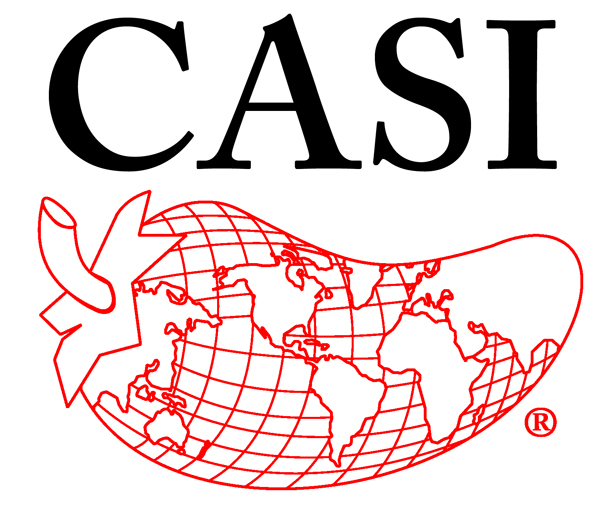 TO THE 2024 CASI OFFICIAL RULESNo.Current RuleProposed ChangeRationaleSponsoring Pod